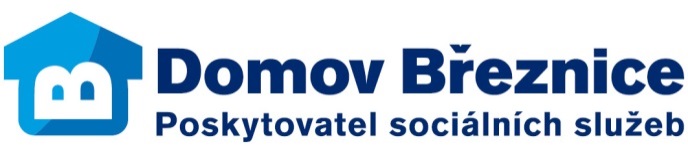 OBJEDNÁVKOVÝ LISTčíslo listu 17/2019 Dne 17.12.2019 v 13:41 Libor Pánek napsal(a):Dobrý den, paní ředitelko,Tímto potvrzujeme Vaši objednávku na ochranné prvky ACROVYN v celkové hodnotě 52.525,--Kč bez DPH. Pokud bude cokoliv dalšího potřeba, neváhejte mi zavolat.S pozdravem 

Ing. Libor Pánek  
Obchodní ředitel Dodavatel:Odběratel:Název: INVISTA Craft s.r.o.  Název:  Domov Březnice, poskytovatel sociálních služebSídlo:    4. května 870              755 01 VsetínSídlo:   Sadová 618             Březnice 262 72 IČ: 47973749IČ:        61903302Specifikace zboží/služby:Plát Acrovyn tl. 2 mm, v. 1 000 mm, barva 33 olivová Ochranný kryt rohu SO 50 (50x50 mm), v. 1 000 mm, barva 33 olivováVariabilní kryt rohu SO 50 V, v. 1 000 mm, barva 33 olivová Doprava, montáž, kotevní materiál 25 m2 ks2ks2) Termín a místo dodání: Prosinec 2019, Březnice3) Cena52.525,--Kč (bez DPH)4) Místo a datum splatnosti ceny, způsob fakturace20 dní po dodání díla, bezhotovostním převodemV Březnici dne: 12. 12. 2019                                                 Bc. Dagmar Němcová                                                                  za Domov Březnice, poskytovatel sociálních služebV Březnici dne: 12. 12. 2019                                                 Bc. Dagmar Němcová                                                                  za Domov Březnice, poskytovatel sociálních služebAdresa| 
| 
|INVISTA Craft s.r.o. 
4. května 870 
755 01 Vsetín Telefon| 
|+420 602 579 860 E-mail|l.panek@invista.cz Web|www.invista.cz 